Divadlo Archa, o. p. s.,Zapsaná u Městského soudu v Praze ke dni 11. 09. 2002, oddíl 0, vložka číslo 267/01, zastoupené panem Ondřejem Hrabem, ředitelem divadla, se sídlem Na Poříčí 26, 1 10 00Praha 1, IČO 26723000, DIČ: CZ 267230000, (dále jen Archa) na straně jednéaČtyři dny, z. s., zastoupené paní Markétou Černou, členkou Výboru, se sídlem Rybalkova 186/33, 101 00 Praha 10, IČO 67362567, Dič CZ 67362567 (dále jen čtyři dny) na straně druhé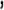 uzavřeli podle příslušných ustanovení občanského zákoníku níže uvedeného dne, měsíce a roku tutoSMLOUVU O SPOLUPRÁCIPředmět smlouvyPředmětem smlouvy je spolupráce při realizaci festivalu „4 + 4 dny v pohybu”, v jehož rámci se uskuteční v Divadle ARCHA v období od 6. 10. —15. 10. 2022 představení, zkoušky a technická příprava těchto představení.II. Povinnosti ArchyArcha se zavazuje zajistit na vlastní náklady prostory pro přípravu a představení v rozsahu a ve výše uvedených časech a termínech dle čl. l. této smlouvy.Archa se zavazuje zajistit ozvučení a osvětlení sálů v rozsahu místního zařízení dle předem obou smluvními stranami odsouhlasených technických požadavků.Archa se zavazuje zajistit technické služby prostřednictvím vlastních techniků a externích techniků.Archa se zavazuje zajistit organizační, provozní a technickou realizaci představení festivalu.Archa se zavazuje zajistit pořadatelskou a lékařskou službu, požární a asistenční hlídku vždy v době pořádání představení.Archa se zavazuje zajistit propagaci představení ve vlastních propagačních materiálech akoordinovanou propagaci festivalu na běžných reklamních plochách Divadla Archa.Archa se zavazuje zajistit prodej vstupenek v pokladně Divadla Archa na veškerá představení festivalu „4 + 4 dny v pohybu”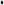 Archa se zavazuje zajistit pronájem externích technických zařízení dle technických požadavků účinkujících souborů po vzájemné dohodě s Čtyřmi dny.III. Povinnosti Čtyřech dnůČtyři dny se zavazují na své náklady smluvně zajistit účinkující umělce, pokrýt jejich honoráře vč. autorských odměn a pokrýt veškeré ostatní náklady umělců (ubytování, doprava, diety, catering atd.)Čtyři dny se zavazují zajistit na své náklady výrobu a distribuci veškerých propagačních materiálů.Čtyři dny se zavazují zajistit na své náklady na celou dobu tech. příprav a vlastních představení přítomnost kontaktní osoby v prostoru Divadla Archa.IV. Ujednání o ceně1.  Čtyři dny se zavazují uhradit za výše uvedené služby specifikované v čl. II., odst. 2, 4, 5, 6 a 7 této smlouvy částku 270.000,-Kč, která bude uhrazena na základě faktury vystavené Archou.Čisté výnosy ze vstupného po odečtení nákladů dle Čl. IV., odst. 4a náleží v plné výši Čtyřem dnům.Čtyři dny se zavazují na základě faktury vystavené Archou po ukončení festivalu uhradit níže specifikované náklady zajištěné Archou ve smyslu ustanovení čl. II., odst. 3, 4 a 8 této smlouvy a odsouhlasené předem oběma smluvními stranami. Jedná se především o pronájmy technických zařízení dle technických požadavků souborů, které nejsou v inventáři divadla, dále pak služby externích spolupracovníků, kteří nejsou zaměstnanci divadla (např. garderoba, cateringový servis, technika, produkce atd.), dopravu spojenou s realizací nadstandartních požadavků Čtyř dnů a vzniklé administrativní a materiálové náklady spojené s realizací nadstandartních požadavků Čtyř dnů.V. Doba platnostiTato smlouva nabývá platnosti a účinnosti dnem podpisu oprávněnými zástupci obou smluvních stran a je uzavírána do doby vyrovnání veškerých vzájemných závazků z této smlouvy vyplývajících.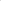 VI. Zvláštní ujednáníTechnické podmínky a přesný časový plán zkoušek bude projednán mezi oběma smluvními stranami do 6. 10. 2022.Archa umožní vstup do prostoru Divadla Archa pracovníkům Čtyř dnů a dalším osobám zabezpečujícím akci dle seznamu dodaného Čtyřmi dny do 06. 10. 2022.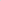 Čtyři dny poskytne Arše 10 ks. volných vstupenek na každé představení a 2 ks. volných technických vstupenek na každé představení.Zástupci Čtyř dnů dodrží předpisy o zásadách požární ochrany a bezpečnosti práce.VII. Závěrečná ustanoveníZástupci obou smluvních stran prohlašují, že jsou oprávněni tuto smlouvu uzavřít.Jakékoliv změny této smlouvy se mohou řešit pouze formou písemných a číslovaných dodatků uzavřených po dohodě obou smluvních stran.Tato smlouva je vyhotovena ve dvou stejnopisech, z nichž každá z obou smluvních stranobdrží po jednom.V Praze dne 5. IO. 2022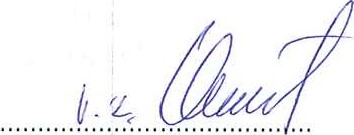 Divadlo Archa, o. p. s.DIVADLO A 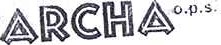 Na požití 26 / 110 OO Praha 1 tč: 29723000 DIČ: CZ • 26723000V Praze dne 5. 10. 2022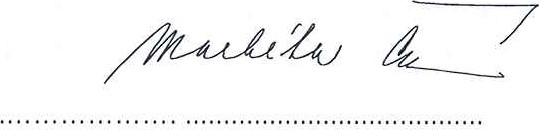 Čtyři dny,z. s.